                                                                                                  Załącznik nr 1 do Zarządzenia Nr 73                                                                         Burmistrza Miasta i Gminy Chorzele                                                                                                        z dnia 23.04.2024r.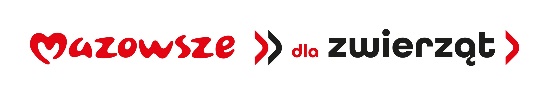 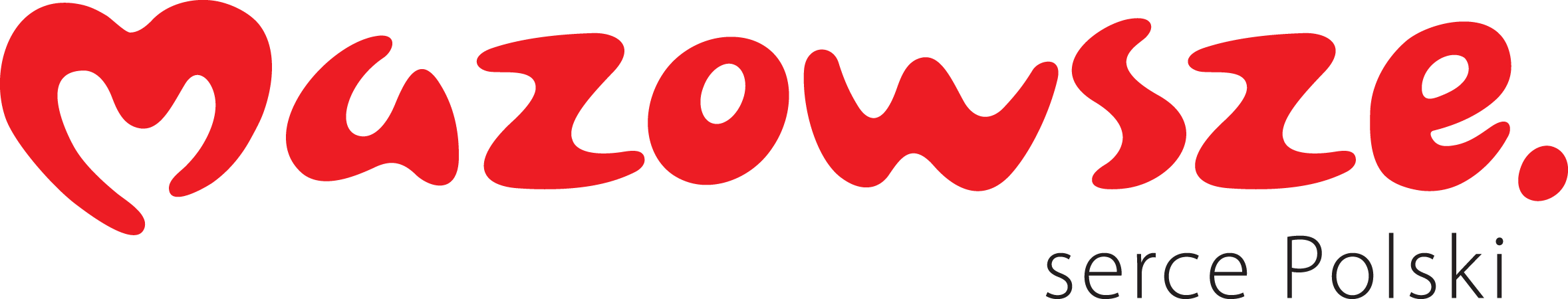 Regulamin finansowania zabiegów sterylizacji/kastracji oraz trwałego znakowania psów/kotów na terenie Gminy ChorzeleOrganizator:Gmina Chorzele, ul. Komosińskiego 1, 06-330 Chorzele, tel: (29) 751 65 40Przedmiot finansowania:Przedmiotem finansowania są zabiegi sterylizacji/kastracji psów/kotów posiadających właścicieli mieszkających na terenie Gminy Chorzele oraz kotów wolnożyjących, a także wykonanie zabiegu trwałego znakowania zwierząt za pomocą elektronicznego identyfikatora oraz rejestracji w międzynarodowym rejestrze zwierząt towarzyszących.Warunki skorzystania z bezpłatnych zabiegów sterylizacji/kastracji oraz znakowania psów/kotów właścicielskich oraz kotów wolnożyjących: wypełnienie przez właściciela lub opiekuna (w przypadku kotów wolnożyjących) zwierzęcia wniosku o dofinansowanie zabiegu sterylizacji/kastracji, znakowania psa/kota oraz dostarczenie ww. zgłoszenia wraz z kserokopią aktualnego szczepienia przeciwko wściekliźnie (dot. psów powyżej 6-msc.) do Urzędu Miasta i Gminy Chorzele pokój nr 13zgłoszenia rozpatrywane będą zgodnie z kolejnością wpływu;właściciel zwierzęcia musi być mieszkańcem Gminy Chorzele;w przypadku rezygnacji lub przesunięcia terminu wykonania zabiegu sterylizacji/kastracji oraz znakowania zwierzęcia, właściciel zobowiązany jest poinformować Urząd Miasta i Gminy w Chorzelach oraz lekarza weterynarii;Gmina Chorzele nie wprowadza limitu odnośnie ilości wniosków jakie może złożyć jeden wnioskodawca;w przypadku kotów wolnożyjących wniosek na bezpłatną sterylizację/kastrację i znakowanie kota może zgłosić osoba, która opiekuje się bezpańskim zwierzęciem i zobowiązuje się do zapewnienia zwierzęciu opieki od czasu sterylizacji do zakończenia leczenia. W przypadku wystąpienia podczas zabiegu lub bezpośrednio po nim konieczności przeprowadzenia innych zabiegów, osoba zgłaszająca zobowiązuje się do poniesienia ich kosztów;właściciel lub opiekun (w przypadku kotów wolnożyjących) zwierzęcia po pozytywnej weryfikacji otrzyma skierowanie na zabieg wraz z informacją, do którego zakładu leczniczego ma się zgłosić celem jego wykonania, skierowanie jest ważne 14 dni,Właściciel zwierzęcia oraz opiekun kota wolnożyjącego ma obowiązek na własny koszt dostarczyć zwierzę do wskazanej lecznicy weterynaryjnej w terminie wyznaczonym przez lekarza weterynarii.Zabiegi znakowania, sterylizacji/kastracji psa/kota będą przeprowadzane w gabinecie weterynaryjnym, z którym Gmina Chorzele ma podpisaną stosowną umowę.Lekarz weterynarii decyduje każdorazowo o możliwości wykonania zabiegu kastracji/sterylizacji.Każde zwierzę poddane sterylizacji/kastracji zostanie również oznakowane.Gmina Chorzele pokrywa koszty wszystkich czynności związanych z wykonaniem zabiegu sterylizacji/kastracji m.in. zapewnienie psu/kotu opieki pooperacyjnej do czasu wybudzenia psa/kota z narkozy, koszt kołnierza lub ubranka pooperacyjnego, wizyty kontrolnej obejmującej zdjęcie szwów.Gmina Chorzele pokrywa koszty związane ze znakowaniem i rejestracją numeru czip w międzynarodowym rejestrze zwierząt towarzyszących. Gmina Chorzele nie bierze odpowiedzialności za ewentualne powikłania pooperacyjne oraz nie pokrywa dodatkowych kosztów w przypadku ujawnienia nieprzewidzianych okoliczności przed i w trakcie zabiegu.W przypadku niespełnienia warunków, o których mowa w punkcie III wniosek pozostanie bez rozpatrzenia.